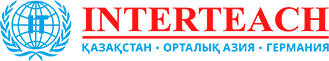 BASQARÝ TÝRALY AQPARATBASQARÝ TÝRALY AQPARATTegі, aty, ákesіnіń aty:Kýrleýtov Ernst MýhamedgazıevıchQyzmet orny:Dırektorlar Keńesiniń múshesilaýazymǵa taǵaıyndalǵan kúni:2018 jyldyń 27 sáýiriÓkilettikter jáne Fýnktsıonal:- Dırektorlar Keńesiniń janynda qurylǵan kollegııalyq jáne oryndaýshy organdarynyń qyzmetin, ishki aýdıttiń qyzmetin jáne qurylymdyq bólimshelerdiń qyzmetin basqarady jáne baqylaıdy;   - Qoǵam qyzmetiniń basym baǵyttaryn, strategııalaryn, maqsattaryn jáne mindetterin anyqtaýda qatysady;- Dırektorlar Keńesiniń jumysyna óziniń ókilettikterimen qarastyrylǵan quqyqtaryn jáne mindettemelerin saqtaýmen Keńestiń Múshesi retinde qatysady;   - Qoǵam Dırektorlar keńesi sheshimderiniń oryndalýyn baqylaıdy;- Dırektorlar Keńesiniń atynan Qoǵam Aktsıonerleri Jalpy jınalysynyń sheshimderin oryndalýyn baqylaıdy;- Dırektorlar Keńesin memlekettik organdarynda jáne úshinshi tulǵalarmen qarym-qatynastarynda usynady.